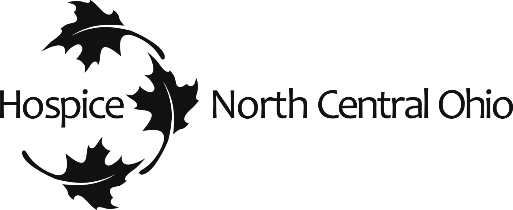 Camp Hope 2020 Registration FormQuestions Call: 740-397-5188 or 419-281-7107 Ages 6-11: Friday, September 11th at 5pm to Sunday, September 13th  at 3 pm (Overnight two nights)Ages 12-17: Friday, September 18th at 5pm to Sunday, September 20 at 3pm (Overnight two nights)Camp Hope will be held at Pleasant Hill Outdoor Camp, 4654 Pleasant Hill Road, Perrysville, Ohio  44864DO NOT MAIL APPLICATION TO Pleasant Hill Outdoor ADDRESS-see below for mailing addressPlease mail this complete form (both sides), signed by parent/guardian, along with $35 registration fee made payable to:  Hospice of North Central Ohio/Hospice of Knox County: 17700 Coshocton Road, Mount Vernon, OH  43050 Or go on line to register at www.hospiceofnorthcentral.comRegistration fee waivers are available as neededCamper’s Name ___________________________________________ Age ______ Birth date _____________   □ F   □ M  Address ___________________________________________________________________________________________ City ________________________________________________ State ___________ Zip ___________________________ Parent/Guardian’s Name _____________________________________________________________________________ Parent/Guardian’s Home Phone ______________________ Cell ____________________ Work ____________________ Parent/Guardian’s Email ______________________________________________________________________________ Name of person camper is grieving _____________________________________ Relationship _____________________How long ago? ____________________ Cause or circumstances of death ______________________________________ __________________________________________________________________________________________________  Did camper live with this person?  Please circle:   Yes	No     Did child witness death?  Please circle:   Yes  	 NoAre there any specific concerns or other pertinent information that we should know? (For example, inappropriate or aggressive behaviors, mood disturbances, etc.) ____________________________________________________________________________________________________________________________________________________________________________________________________Your expectations of Camp Hope for your child: ____________________________________________________________________________________________________________________________________________________________________________________________________Circle camper’s T-shirt size:  	Youth S     Youth M     Youth L     Adult S     Adult M     Adult L     Adult XL Emergency Contact:Name ________________________________________________________ Relationship __________________________ Home Phone _________________________ Cell __________________________ Work ___________________________	Family Physician’s Name _____________________________________________ Phone ___________________________ Dentist’s Name _____________________________________________________ Phone __________________________ Please list all pertinent medical information including allergies, medications, restrictions, etc.*______________________________________________________________________________________________________________________________________________________________________________________________________________________________________________________________________________________________________ *Please note: A nurse will meet with each child and parent to review medications and any special conditions. Please check one: _____ Do apply sunscreen and bug repellant as appropriate.    _____ Do not apply sunscreen and bug repellant as appropriate.MEDICAL RELEASEMy child ____________________________________ has permission to participate in all activities of Camp Hope, with the exception of restriction listed above. I understand that the participants will be supervised. I understand that employees and volunteers of Hospice of North Central Ohio are not responsible in the event of accidental injury or illness, nor for compounded injury or illness due to the camper’s medical conditions listed. I further understand that in case of serious injury or illness, I will be notified. I give my permission for my child to be transported to the nearest hospital facility. If I cannot be contacted, I give permission to the family physician or to the emergency room physician to hospitalize, secure proper treatment, and order injection, anesthesia, or surgery for the participant as named above. __________________________________________________________________________________________________ Parent/Guardian Signature 								DateRELEASE OF LIABILITY ____ I understand and agree that Hospice of North Central Ohio and its Board of Directors, officers, employees, volunteers and camp sponsors, are released from any legal responsibility and/or liability for negligence arising out of any accident or illnesses that may occur while my child (name of camper on form) or I attend Camp Hope. RELEASE OF PUBLICITY____ I give permission to Hospice of North Central Ohio to use photographed, voice and video images of the camper named above, and of any activities in which the camper is involved, in print, social media, online and other publicity.____ I DO NOT give permission to Hospice of North Central Ohio to use photographed, voice and video images of the camper named above, and of any activities in which the camper is involved, in print, social media, online and other publicity.__________________________________________________________________________________________________ Parent/Guardian Signature 								DateSend completed form to: Camp Hope Registration, 17700 Coshocton Road, Mount Vernon, OH  43050 Hospice of North Central Ohio, Inc. does not exclude, deny benefits to, or otherwise discriminate against any person on the grounds of race, color, national origin, disability, sex, sexual orientation, gender identity, religion, creed, or age in admission to, participation in, or receipt of the services and benefits under any of its programs and activities, and in staff and employee assignments to patients, whether carried out by Hospice of North Central Ohio, Inc. directly or through a contractor or any other entity with which Hospice of North Central Ohio, Inc. arranges to carry out its programs and activities.____________________________________________________________________________________________________________For Office Use OnlyType of payment: ____________    Amount Paid ____________      If Cash Receipt #: ___________________   Scholarship _______________    Date ____________     Initials ___________          Registration received letter mailed_______________